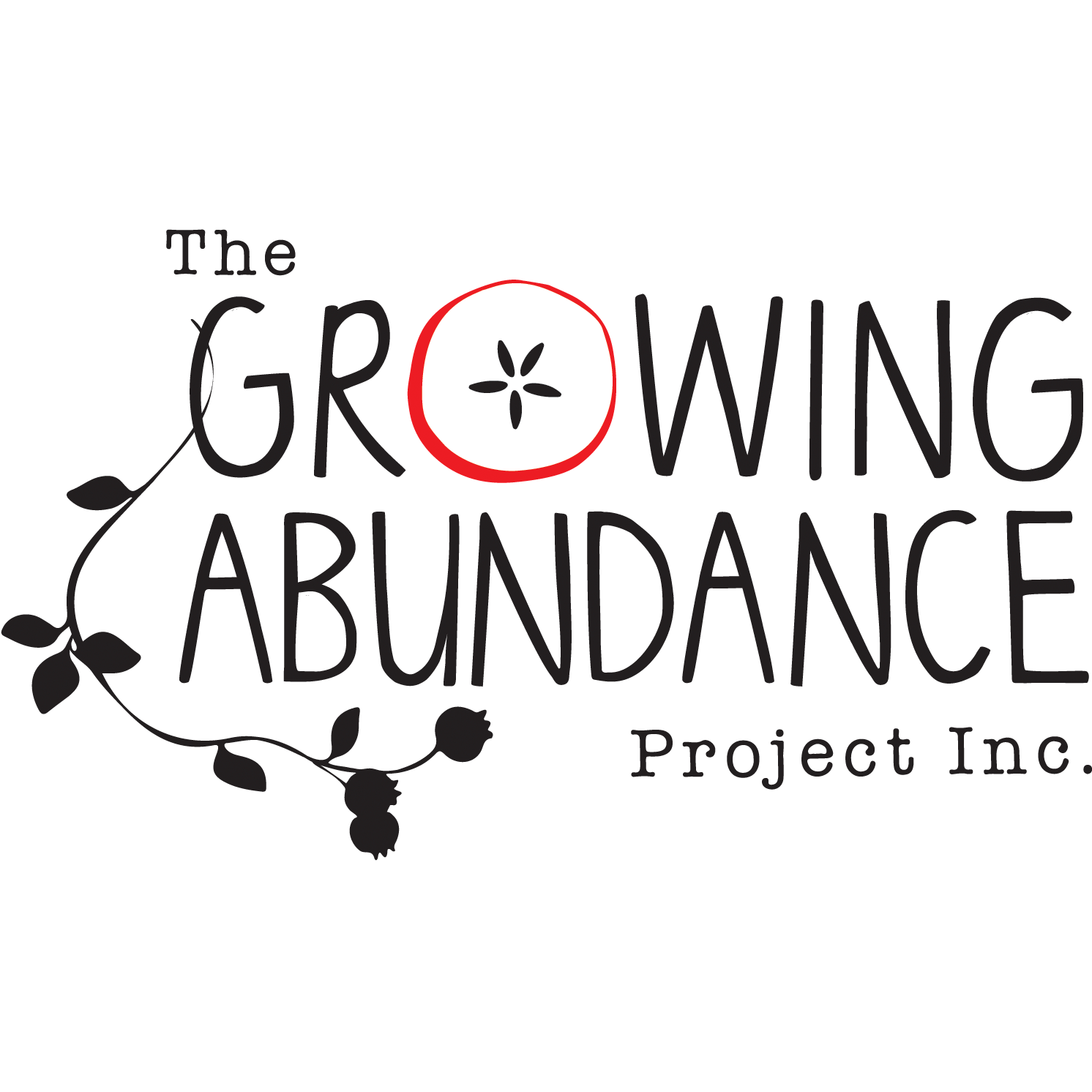 APPOINTMENT OF PROXY FOR ANNUAL GENERAL MEETING (AGM) 25 NOVEMBER 2021 I ____________________________________________ (my name) of____________________________________________     (my address)being a member of The Growing Abundance Project Inc appoint ___________________________________________   (name of proxy holder) of _________________________________________ (address of proxy holder)being a member of that incorporated association, as my proxy, to vote on my behalf. __________________________________ (my signature) __________________________________ (Date) This form must be shown to the Chairperson of the AGM before or at the commencement of the AGM. Growing Abundancehello@growingabundance.org.auPO BOX 857
Castlemaine VIC 3450
Australia